ZÁSADY OCHRANY OSOBNÍCH ÚDAJŮTento dokument obsahuje informace pro subjekty údajů stran zpracování jejich osobních údajů v organizaci, a to v rámci požadavků, které jsou na organizaci, jakožto správce osobních údajů, kladeny ust. čl. 13  NAŘÍZENÍ EVROPSKÉHO PARLAMENTU A RADY (EU) 2016/679 ze dne 27. dubna 2016 o ochraně fyzických osob v souvislosti se zpracováním osobních údajů a o volném pohybu těchto údajů a o zrušení směrnice 95/46/ES (dále jen GDPR).Kdo zpracovává Vaše údaje?	Truhlářství Roman Parolek, s.r.o.Tovární 526, 679 32 SvitávkaC 68398 vedená u Krajského soudu v Brněkontaktní e-mail: truhlarstviparolek@seznam.cz dále jako „my“ nebo „správce“ nebo „organizace“ Co je to osobní údaj ?Osobním údajem je prakticky jakákoli informace, která dokáže žijící fyzickou osobu identifikovat přímo nebo jejím účelem je dosažení takové osoby. Osobní údaje lze dělit na obecné (např. jméno a příjmení, věk, telefonní číslo, místo narození, osobní stav apod.) a citlivé (dnes jsou označovány jako zvláštní kategorie osobních údajů, přičemž se jedná pouze o tyto osobní údaje – biometrické údaje, členství v odborové organizaci/politické straně, etnický původ, filozofické vyznání, genetické údaje, informace o odsouzení a trestní delikty, náboženské vyznání, politické názory, rasový původ sexuální orientace/život, zdravotní stav).Co je zpracování osobních údajů?Zpracováním osobních údajů se rozumí systematická činnost, kterou správce provádí s osobními údaji za určitým účelem. Činností dle předchozí věty je zejména: shromáždění, zaznamenání, uspořádání, strukturování, uložení, přizpůsobení nebo pozměnění, vyhledání, nahlédnutí, použití, zpřístupnění přenosem, šíření nebo jakékoliv jiné zpřístupnění, seřazení či zkombinování, omezení, výmaz nebo zničení. Zdroje a kategorie osobních údajů:Správce zpracovává osobní údaje (přímo od vás) které jste mu poskytli, nebo osobní údaje, které získal na základě plnění Vaší objednávky.Vaše identifikační a kontaktní údaje a údaje nezbytné k plnění smlouvy.Zákonný důvod a účel zpracováníZákonným důvodem zpracování je:Váš souhlas se zpracováním osobních údajů za účelem poskytování přímého marketingu podle čl. 6 odst. 1 písm. a) GDPRPro účel uzavření a plnění smlouvy (tj. v souladu s poskytováním našich služeb) zpracováváme Vaše osobní údaje dle ustanovení čl. 6 odst. 1 písm. b) GDPR. Právním základem zpracování Vašich obecných osobních údajů je tedy smlouva.Jakmile bude smlouva splněna, musíme Vaše osobní údaje archivovat po dobu, kterou předvídají příslušné právní předpisy. Zde je právním důvodem zpracování Vašich obecných osobních údajů splnění právní povinnosti, což stanoví čl. 6 odst. 1 písm. c) GDPR.Účelem zpracování osobních údajů je:Vyřízení Vaší objednávky a výkon práv a povinností vyplývajících ze smluvního vztahu mezi Vámi a Správcem. Při objednávce jsou vyžadovány osobní údaje nezbytné pro úspěšné vyřízení objednávky podle čl. Čl. 1 písm. b) Nařízení (s tím souvisí i následné uskutečnění platby, dodání služeb, vyřizování reklamace apod.); Vaše osobní údaje, které nám poskytnete, využíváme k tomu, abychom s Vámi mohli smlouvu uzavřít a je-li mezi námi smlouva již uzavřena, pak je využíváme, abychom ji mohli splnit . Zpracování osobních údajů zákazníka probíhá bez souhlasu zákazníka, jelikož právním základem zpracování jeho osobních údajů pro účely plnění smlouvy je konkrétní smlouva mezi zákazníkem a provozovatelem. Poskytnutí osobních údajů je nezbytný požadavek na uzavření a plnění smlouvy, bez poskytnutí osobních údajů není možné uzavřít smlouvu či ze strany provozovatele plnit její podmínky.Při provozování profilu na sociálních sítích je naším zájmem zvyšování povědomí o provozovateli v online prostředí a komunikace se zákazníky.Osobní údaje, které zveřejníte na našich stránkách sociálních sítí jako například komentáře, lajky, videa, obrázky atp. se zveřejní prostřednictvím platformy sociální sítě. Osobní údaje následně nezpracováváme pro jiný účel.Dotčená osoba má právo kdykoli namítat z důvodů týkajících se její konkrétní situace proti zpracování osobních údajů, které se jí týká. Námitky můžete zaslat e-mailem na kontaktní adresu provozovatele truhlarstviparolek@seznam.czProvozovatelé sociálních sítí mají vlastní přijatá pravidla, infrastrukturu služby a vlastní ustanovení k ochraně osobních údajů. Na přenos dat a využívání vašich údajů ze strany provozovatelů sociálních sítí nemáme žádný vliv Doporučujeme Vám seznámit se s podmínkami ochrany soukromí poskytovatele platformy sociální sítě:– Facebook – následující link: https://www.facebook.com/policy.php;V určitých zpracovatelských operacích vystupujeme s provozovateli sociálních sítí jako společní provozovatelé ve smyslu článku. 26 bod 4 GDPR.Zpracování objednávky zboží objednaného prostřednictvím naší webové stránky, telefonické zákaznické linky nebo prostřednictvím komunikace se zákaznickou podporou prostřednictvím e-mailů a sociálních sítí. Zákonným důvodem je nezbytnost pro splnění náležitostí kupní smlouvy (účetní doklady).Komunikace a zákaznická podpora: Osobní údaje jsou využívány za účelem komunikace s vámi. Můžeme vás například kontaktovat z následujících důvodů:        - připomenutí vašeho zboží v online košíku,        - pomoc s dokončením vaší objednávky,        - podání informace o aktuálním stavu vaší žádosti, objednávky nebo reklamace        - získání dalších potřebných informací- zákazník má možnost se přihlásit a registrovatMarketingové nabídky: V případě, že jste souhlasili s odběrem novinek prostřednictvím e-mailu ("Newsletters") využíváme vašich kontaktů k zasílání reklamních nebo obchodních sdělení. Využíváme i Reaktivaci ( záměrem je motivovat zákazníka k dalšímu nákupu, zasláním kódu se slevou na další nákup)Jaké osobní údaje a v jakém rozsahu budeme zpracovávat? Abychom Vám mohli poskytovat naše služby, potřebujeme k tomu znát následující osobní údaje: Obecné osobní údaje : jméno a příjmení, adresu trvalého pobytu, adresu dodání služeb nebo tovar, Vaše telefonní číslo a e-mail, Jak dlouho budeme údaje uchovávat?Vaše osobní údaje budeme uchovávat po celou dobu, co budeme plnit naši vzájemnou smlouvu. Po skončení smluvního vztahu budeme Vaše osobní údaje uchovávat tak dlouho, abychom splnili nezbytnou archivační povinnost podle právních předpisů, které archivaci předpokládají (těmito předpisy jsou např. zákon o účetnictví, zákon o dani z přidané hodnoty, zákon o archivnictví a evidenci ). Komu dále předáváme Vaše osobní údaje?Vaše osobní údaje mohou být předávány tomuto okruhu osob: poskytovatelé právních, daňových a účetních služeb, poskytovatelé technických řešení. Vaše osobní údaje mohou být rovněž předávány orgánům veřejné správy a soudům, to však pouze za předpokladu, že tak stanoví zvláštní právní předpis, nebo k tomu dáte výslovný souhlas.Našim zpracovatelům jsou Vaše osobní údaje předávány vždy na základě zpracovatelské smlouvy a v souladu s minimálním požadovaným standardem ochrany osobních údajů, které GDPR požaduje.Správce neposkytuje, nezveřejňuje a nezpřístupňuje osobní údaje do třetích zemíPodmínky zabezpečení osobních údajůSprávce prohlašuje, že přijal vhodná personální, technická a organizační opatření k zajištění ochrany osobních údajů.Správce přijal technická opatření k zabezpečení datových úložišť a úložišť osobních údajů ve spisové podobě.Správce prohlašuje, že k osobním údajům mají přístup výlučně jím pověřené osoby.V rámci činností zpracování osobních údajů, které při naší činnosti provádíme, nedochází k automatickému rozhodování ani k profilování. Jaká jsou Vaše práva v souvislosti se zpracováním Vašich osobních údajů?Za podmínek stanovených v GDPR máte:- Právo na přístup ke svým osobním údajům podle čl. 15 GDPR- Právo na opravu osobních údajů dle čl.16 GDPR- Právo na omezení zpracování- Právo na výmaz dle čl.17 GDPR- Právo namítat podle článku 21 GDPR- Právo na přenesení osobních údajů podle článku 21 GDPR- Právo odvolat souhlas (elektronicky, nebo na korespondenční adresu)- Právo podat stížnost úřadu na ochranu osobních údajů v případě, že se domníváte, že došlo k porušení vašich práv na ochranu osobních údajů.Jak můžete naplnit svá práva?Právo na přístup Na základě Vaší žádosti Vám musíme sdělit, zda zpracováváme, nebo nezpracováváme Vaše osobní údaje. V případě, že je zpracováváme, pak máte právo na to, abychom Vám sdělili: za jakým účelem Vaše údaje zpracováváme,v jakém rozsahu jsou tyto údaje zpracováványjak dlouho budou uchováványkomu budou zpřístupněnyzda můžete podat stížnost Úřadu pro ochranu osobních údajů.Žádost můžete podat elektronicky, na emailovou adresu truhlarstviparolek@seznam.cz nebo poštou na adresu: Tovární 526, 679 32 SvitávkaPrávo na opravu Pokud se domníváte, že zpracováváme Vaše nesprávné (nepřesné) osobní údaje, pak máte právo na jejich opravu. V případě, že takovou nepřesnost ve svých osobních údajích zjistíte, dejte nám to na vědomí a my bez zbytečného odkladu provedeme nápravu. Žádost můžete podat elektronicky, na emailovou adresu truhlarstviparolek@seznam.cz nebo poštou na adresu: Tovární 526, 679 32 SvitávkaPrávo na vymazáníZa určitých okolností máte právo, abychom Vaše osobní údaje vymazali. O vymazání Vašich údajů nás můžete požádat kdykoli. Vaše osobní údaje vymažeme, pokud:- již vaše osobní údaje nepotřebujeme pro účel, pro který jste nám je poskytli,- odvoláte svůj souhlas,- namítáte vůči zpracování vašich osobních údajů,- zpracováváme Vaše osobní údaje nezákonně,- osobní údaje musí být vymazány, aby se tím splnila zákonná povinnost,- jste-li dítě, příp. rodič dítěte, které souhlasilo se zpracováním osobních údajů přes internet.Právo na omezení zpracováníMůžete nás požádat, abychom omezili zpracování vašich osobních údajů. Pokud Vaší žádosti vyhovíme, Vaše osobní údaje budeme pouze uchovávat a dále s nimi pracovat nebudeme. K omezení zpracování Vašich údajů dojde, pokud:- Vaše osobní údaje jsou nesprávné, a to dokud neověříme jejich  správnost,- zpracováváme osobní údaje nezákonně, avšak Vy nesouhlasíte s jejich vymazáním a na místo toho žádáte, abychom zpracování Vašich osobních údajů jen omezili,- Vaše údaje již nepotřebujeme, ale potřebujete je Vy k prokázání, uplatňování nebo obhajování svých práv- namítáte vůči zpracování Vašich osobních údajů, a to dokud neověříme, zda naše oprávněné zájmy převažují nad vašimi důvody.Právo na přenosnost datMáte právo žádat, abychom Vám poskytli Vaše osobní údaje v elektronické formě (např. soubor XML nebo CSV), která Vám umožní snadno si přenést data do jiné společnosti. Také nás můžete požádat, abychom Vaše osobní údaje přenesli vybrané společnosti přímo my. Vaší žádosti vyhovíme v případě, že jste nám poskytli osobní údaje přímo Vy a dali jste nám k jejich zpracování souhlasPrávo namítatMáte právo namítat, že zpracováváme Vaše osobní údaje. Pokud Vaše osobní údaje zpracováváme v následujících případech:- z důvodu našeho oprávněného zájmu,- vytváření zákaznického profilu,- můžete namítat jejich zpracování, máte-li k tomu osobní důvody.Jak můžete tato práva vykonávat?S Vaší žádostí se můžete na nás obrátit některým z těchto způsobů:Emailem: truhlarstviparolek@seznam.cz nebo poštou na adresu: Tovární 526, 679 32 SvitávkaV případě, že se domníváte, že došlo k porušení Vašich práv na ochranu osobních údajů máte právo podat stížnost dozorčímu orgánu kterým je Úřad na ochranu osobních údajů na adrese:Úřad pro ochranu osobních údajůPplk. Sochora 27
170 00 Praha 7IČO: 70837627Telefon: ústředna: +420 234 665 111 (neposkytuje konzultace)
               informace: +420 234 665 800 (informační linka je k dispozici vždy v úterý a čtvrtek                                                                   Od 13.00 do 15.30)WWW: https://www.uoou.czE-mail: posta@uoou.czID datové schránky: qkbaa2nTyto Zásady ochrany osobních údajů jsou platné a účinné od: 24.04.2019aktualizace dne 15.9.2022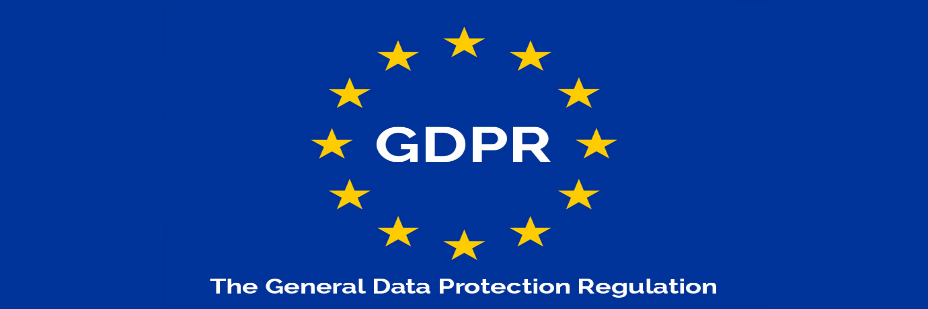 